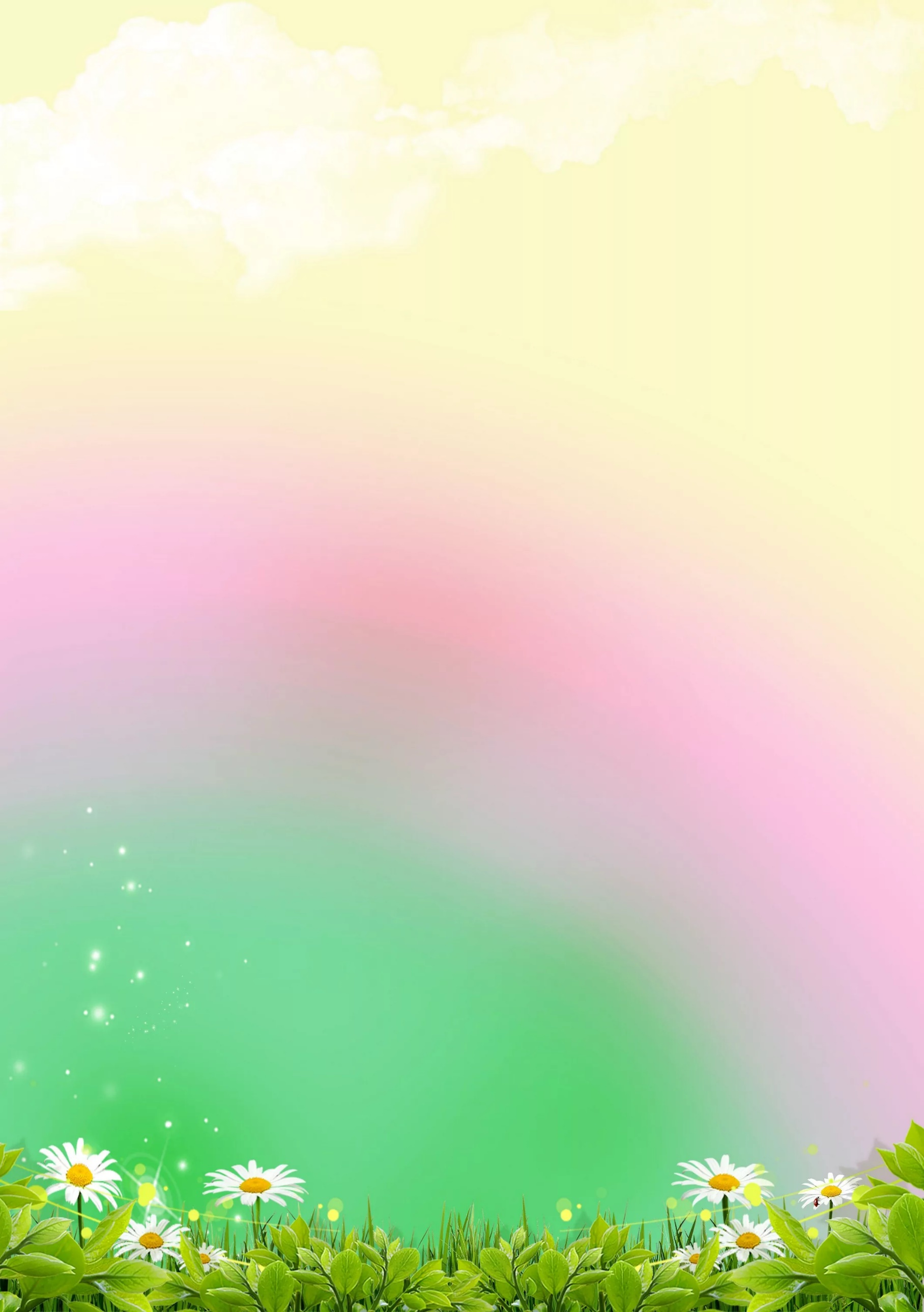 .№Ф.И.О ребенкаДата рожденияВасильев Марк Денисович19.12.2016Винокурова Саргылаана Олеговна12.08.2017Габышева Камила Степановна24.01.2017Зыкова Карина Васильевна05.03.2017Иванова Алирия Саяновна18.12.2017Колодяжный Дмитрий Романович02.03.2017Обутова Ника Васильевна13.09.2017 Игнатьев Тимур Айсенович23.02.2018Пшенников Евгений Николаевич07.04.2017Ильина Лоранна Григорьевна 31.05.2017Сорокин Юрий Романович    25.04.2017 Федотова Инесса Валерьевна 13.01.2017Ханды Алиса Тимуровна31.03.2017Чемпосов Самсон  Владимирович11.01.2017Борисова Ксения Егоровна21.12.2017Борисов Алексей Дмитриевич02.04.2017Феофанова Кэскилээнэ Петровна07.12.2017Семенова Алена Руслановна18.11.2017Тарасов Дмитрий Егорович14.05.2017Алексеев Александр 23.03.2017Корякина Милена Егоровна09.08.2017